The 14th Annual Sister Cities Young Authors Showcase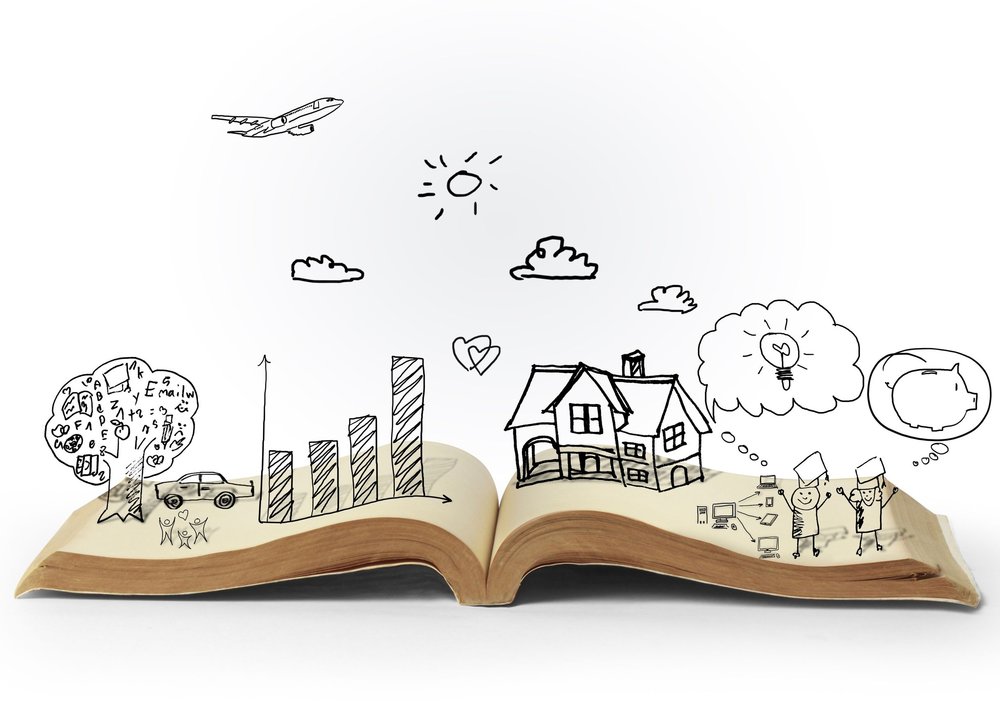 2022 Theme:“Generation Rescue: Sustainable Water for All”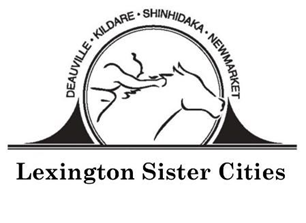 www.lexingtonsistercities.org Facebook: www.facebook.com/lexingtonsistercities The 14th Annual Young Authors Showcase“Generation Rescue: Sustainable Water for All”Submission GuidelinesDEADLINE: February 25, 2022 Theme:  “Generation Rescue:  Sustainable Water for All”Students should explore the following questions:What does water sustainability mean to you?Has your community been affected by climate change and water disruption?How can you, as a future leader, contribute to the solution?Specifications:Students may select one (1) piece of ORIGINAL writing to submit for this showcase. Articles can be creative writing, essays, anecdotes, and other written works excluding poetry. (The Poetry competition has a separate application).Article submissions are not to exceed 500 words.Submissions must be written in English.Judges will evaluate submissions based on theme interpretation, creativity, composition, and grammar.Entries:	Each participating student author must be between 13 and 18 years of age by April 1, 2022. All entries must be the original work of the entrant. Only new pieces inspired by the theme should be submitted.  Articles must be submitted to the Lexington Sister Cities office (via email) byFebruary 25, 2022Email: lexingtonsistercities@gmail.comJudging:A panel will judge entries on the basis of originality, composition, and theme interpretation. Author’s name and name of school are kept confidential until judging has been completed. The judges’ decision will be final.  The top five articles selected will be sent to Sister Cities International for the international competition.Awards:First, Second and Third place winners will be selected in the international competition in Washington D.C. The Grand Prize Winner (1st place) will receive $1,000; 2nd place will receive $250; and 3rd place will receive $100. The winning articles will be published on the Sister Cities International website.Young Authors Showcase Entry FormDeadline: February 25, 2022Please print clearly or type and attach this form with the written submission. Name: ____________________________________________________________________________________Birth Date: __________________________ Phone: ________________________________________________Home Address: _____________________________________________________________________________City: ______________________________Country: ______________________ Postcode: _________________Email: ____________________________________________________________________________________School: ___________________________________________________________________________________Parent Names: _____________________________________ Parent Email: ____________________________Teacher: ________________________________________________________Title of Work: _____________________________________________________________________________What inspired you to create this work? __________________________________________________________________________________________________________________________________________________________________________________________________________________________________________________________________________________________________________________________________________________________________________________________________________________________________________________________________All showcase entries become the artistic property of Lexington Sister Cities and Sister Cities International.  Although the author retains his/her copyright for other uses, Lexington Sister Cities and Sister Cities International will retain perpetual, non-exclusive rights to use submitted work in any future publication, promotional material and/or online service with no compensation other than credit with the author’s name and community. Lexington Sister Cities and Sister Cities International reserves the right to free reproduction and exhibition of all submissions. Lexington Sister Cities and Sister Cities International are not responsible and will not compensate for any lost or damaged works.By submitting the entry, we agree to give Lexington Sister Cities and Sister Cities International, its members and affiliates, permission to publish and display the submitted entry at public exhibits, online, in publications and/or promotional materials, at the discretion of Lexington Sister Cities and Sister Cities International. We agree to abide by all the rules and terms of the showcase and agree to waive all claims of any kind against the showcase organizers.Artist Signature _______________________________________________________ DATE _____________Parent/Guardian Signature ___________________________________________ DATE _____________